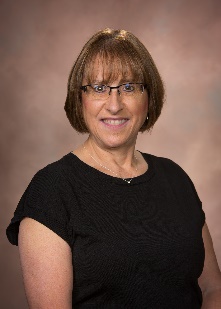 DISTRICT #3 VICE PRESIDENT 3Candidate Name:  Noreen MarloweLocal Board/Association	Lake & Geauga Area Association of RealtorsCompany	Keller Williams Greater Cleveland Northeast1. Has the candidate served as an Officer,Trustee/Director of his/her Local Board?YesYear(s)	Pres 2003-2004; Treasurer (2x with latest year 2015); OAR Directors severalyearsName of Local Board	Lake & Geauga Area Association of Realtors2. Has the candidate served as an OhioYesREALTORS Director for at least two years (notnecessarily in succession) or one year as aDirector and one year as an Alternate Director?Year(s) Director	1998-20183. Has the candidate served as an activeYescommittee member of at least one OhioREALTORS committee during the last three years?Committee(s)	OAR Finance 2013-15; OAR DVP 2015-16; and many many othersYear(s)	see above4. Has the candidate been licensed by the stateand a member of the Ohio REALTORS for aminimum of five years?YesYear Licensed:	19895. Has the candidate attended at least two OhioREALTORS Conventions within the last three years? (Indicate the years attended)YesYears attended:	1998-2018Committee Assignments	From	Thru DatePosition12/02/2014 Research Advisory Committee12/02/2014 Research Advisory Committee01/01/201512/31/201712/31/201712/31/2017M1/25/2013 Research Advisory Committee 2013 Chair1/25/2013 Research Advisory Committee 2013 Chair01/01/201401/01/201412/31/2014MMM11/25/2013 Finance Committee11/25/2013 Finance Committee01/01/201401/01/201412/31/2016MMM11/25/2013 Legal Issues Forum11/25/2013 Legal Issues Forum01/01/201401/01/201412/31/2014MMM11/25/2013 Legislative Committee11/25/2013 Legislative Committee01/01/201401/01/201412/31/2014MMM11/25/2013 MLS Forum11/25/2013 MLS Forum01/01/201401/01/201412/31/2014MMM12/20/2012 Directors CH12/20/2012 Directors CH01/01/201301/01/201312/31/2013MMM11/29/2012 Research Advisory Committee Term expires 12/31/1411/29/2012 Research Advisory Committee Term expires 12/31/1401/01/201301/01/201312/31/2013CHCHCH11/27/2012 Legal Issues Forum11/27/2012 Legal Issues Forum01/01/201301/01/201312/31/2013MMM11/27/2012 Legislative Committee11/27/2012 Legislative Committee01/01/201301/01/201312/31/2013MMM11/27/2012 Political Activity & RPAC Fundraising Committee11/27/2012 Political Activity & RPAC Fundraising Committee01/01/201301/01/201312/31/2013MMM03/13/2012 Directors03/13/2012 Directors01/24/201201/24/201212/31/2012MMM11/16/2011 Research Advisory Committee term expires 201411/16/2011 Research Advisory Committee term expires 201401/01/201201/01/201212/31/2012VCVCVC08/30/2011 Economic Issues & Trends Forum08/30/2011 Economic Issues & Trends Forum01/01/201201/01/201212/31/2012VCVCVC01/03/2011 Directors01/03/2011 Directors01/01/201101/01/201112/31/2011MMM12/17/2009 Directors12/17/2009 Directors01/01/201001/01/201012/31/2010MMM11/17/2009 Legal Issues Forum11/17/2009 Legal Issues Forum01/01/201001/01/201012/31/2010MMM11/17/2009 Legislative Committee11/17/2009 Legislative Committee01/01/201001/01/201012/31/2010MMM11/17/2009 MLS Forum11/17/2009 MLS Forum01/01/201001/01/201012/31/2010MMM11/17/2009 Professional Standards Forum11/17/2009 Professional Standards Forum01/01/201001/01/201012/31/2010MMM12/17/2008 Directors12/17/2008 Directors01/01/200901/01/200912/31/2009MMM12/02/2008 Legal Issues Forum12/02/2008 Legal Issues Forum01/01/200901/01/200912/31/2009MMM12/02/2008 Legislative Committee12/02/2008 Legislative Committee01/01/200901/01/200912/31/2009MMM12/02/2008 MLS Forum12/02/2008 MLS Forum01/01/200901/01/200912/31/2009MMM11/19/2008 Research Advisory Committee11/19/2008 Research Advisory Committee01/01/200901/01/200912/31/2011MMM11/19/2008 Nominating Committee District #2 Rep11/19/2008 Nominating Committee District #2 Rep01/01/200901/01/200912/31/2009MMM01/10/2008 Directors CH01/10/2008 Directors CH01/01/200801/01/200812/31/2008MMM11/16/2007 Legal Issues Forum11/16/2007 Legal Issues Forum01/01/200801/01/200812/31/2008MMM11/16/2007 Legislative Committee11/16/2007 Legislative Committee01/01/200801/01/200812/31/2008MMM11/09/2007 Products & Services Committee11/09/2007 Products & Services Committee01/01/200801/01/200812/31/2008MMM11/08/2007 Communications Committee11/08/2007 Communications Committee01/01/200801/01/200812/31/2008CHCHCH12/22/2006 Directors CH12/22/2006 Directors CH01/01/200701/01/200712/31/2007MMM11/13/2006 Discover OAR Forum11/13/2006 Discover OAR Forum01/01/200701/01/200712/31/2007MMM11/13/2006 Legal Issues Forum11/13/2006 Legal Issues Forum01/01/200701/01/200712/31/2007MMM11/13/2006 Political Activity & RPAC Fundraising Committee11/13/2006 Political Activity & RPAC Fundraising Committee01/01/200701/01/200712/31/2007MMM10/27/2006 Nominating Committee10/27/2006 Nominating Committee01/01/200701/01/200712/31/2007MMM10/27/2006 Products & Services Committee term expires 12/31/0810/27/2006 Products & Services Committee term expires 12/31/0801/01/200701/01/200712/31/2007CHCHCH09/11/2006 Communications Committee09/11/2006 Communications Committee01/01/200701/01/200712/31/2007VCVCVC02/14/2006 Products & Services Committee Term expires in 200802/14/2006 Products & Services Committee Term expires in 200801/01/200601/01/200612/31/2006MMM02/14/2006 Products & Services Committee Term expires in 200802/14/2006 Products & Services Committee Term expires in 200801/01/200601/01/200612/31/2006VCVCVC12/14/2005 Directors12/14/2005 Directors12/14/2005 Directors01/01/200612/31/200612/31/2006MM11/08/2005 Convention Committee11/08/2005 Convention Committee11/08/2005 Convention Committee01/01/200612/31/200612/31/2006MM11/04/2005 Discover OAR Forum11/04/2005 Discover OAR Forum11/04/2005 Discover OAR Forum01/01/200612/31/200612/31/2006MM11/04/2005 Communications Committee11/04/2005 Communications Committee11/04/2005 Communications Committee01/01/200612/31/200612/31/2006MM12/13/2004 Directors12/13/2004 Directors12/13/2004 Directors01/01/200512/31/200512/31/2005MM12/12/2003 Directors12/12/2003 Directors12/12/2003 Directors01/01/200412/31/200412/31/2004MM06/03/2003 Property Insurance Task Force06/03/2003 Property Insurance Task Force06/03/2003 Property Insurance Task Force06/02/200312/31/200312/31/2003MM12/17/2002 Products & Services Committee Large Firm12/17/2002 Products & Services Committee Large Firm12/17/2002 Products & Services Committee Large Firm01/01/200312/31/200512/31/2005MM12/17/2002 Directors12/17/2002 Directors12/17/2002 Directors01/01/200312/31/200312/31/2003BPBP12/17/2002 Board President12/17/2002 Board President12/17/2002 Board President01/01/200312/31/200312/31/2003BPBP09/16/2002 Nominating Committee District #2 Rep09/16/2002 Nominating Committee District #2 Rep09/16/2002 Nominating Committee District #2 Rep01/01/200312/31/200312/31/2003MM12/17/2001 Board President12/17/2001 Board President12/17/2001 Board President01/01/200212/31/200212/31/2002BPBP12/13/2001 Trustees12/13/2001 Trustees12/13/2001 Trustees01/01/200212/31/200212/31/2002BPBP12/18/2000 Trustees12/18/2000 Trustees12/18/2000 Trustees01/01/200112/31/200112/31/2001MM12/18/2000 Board President Elect12/18/2000 Board President Elect12/18/2000 Board President Elect01/01/200112/31/200112/31/2001PEPE12/15/1999 Trustees12/15/1999 Trustees12/15/1999 Trustees01/01/200012/31/200012/31/2000MM07/30/1999 Trustees07/30/1999 Trustees07/30/1999 Trustees01/01/199912/31/199912/31/1999MM